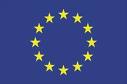 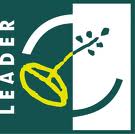 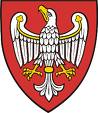 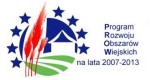 ¯¯¯¯¯¯¯¯¯¯¯¯¯¯¯¯¯¯¯¯¯¯¯¯¯¯¯¯¯¯¯¯¯¯¯¯¯¯¯¯¯¯¯¯¯¯¯¯¯¯¯¯¯¯¯¯¯¯¯¯¯¯¯¯¯¯¯¯Tytuł operacji:Warsztaty DecoupageNumer wniosku:Szczegółowy opis zadań etap VIIKwota dofinansowania: 1 000,00Realizacja wskaźnika z LSR:Opis operacji:Warsztaty decoupage odbyły się 10 maja 2014r w Gospodarstwie Agroturystycznym Lidia Woźniczka w Szamocinie. Zajęcia były prowadzone przez osobę, która posiada wieloletnie doświadczenie w zakresie decoupagu i innych technik artystycznych. Zajęcia były jedno- dniowe,8-godzinne dla grupy dziesięcioosobowej. Taka liczebność grupy pozwoliła uczestnikom warsztatów lepiej skoncentrować się na pracy i otrzymać pomoc ze strony prowadzącego. Celem spotkania było zainteresowanie osób techniką decoupage oraz rozbudzenie nowych zainteresowań artystycznych. Na zajęciach było można poznać podstawy w zakresie ozdabiania przedmiotów techniką decoupage. Przekazana została wiedza teoretyczna jak również praktyczna na konkretnych przedmiotach.STOWARZYSZENIE DOLINA NOTECI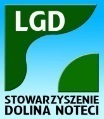 ul. Notecka 2864-800 Chodzież